Home Modification Loan Program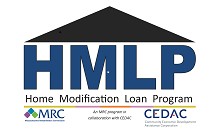 (HMLP)Application GuideThank you for your interest in the Home Modification Loan Program. HMLP is a lending program that provides loan funds to homeowners to modify or adapt their homes for a household member of any age with a professionally documented limitation or disability. HMLP lends, from $1,000 to $50,000 to property owners. A promissory note and a mortgage that is recorded as a lien against your property secure these loans. HMLP also lends from $1,000 to $30,000 to owners of manufactured or mobile homes. A promissory note and security agreement secure these loans.Please read the Brochure and other information carefully before completing this application.HMLP does not reimburse for completed work.If you have any questions, or need assistance completing any part of the application, please do not hesitate to contact your provider agency.	All of the information and documents requested in this application are necessary to determine your eligibility. Your chosen contractor must complete the Home Modification Loan Program Bid Form and Scope of Work (Bid Form). This form is necessary to determine your project eligibility.	Review the checklist on page 7 to make sure your application is complete.	For your loan application to move forward your Bid Form must be submitted and have the required detail.	This program cannot assist with a home repair, roof, window, septic or heating system replacement. The modifications funded by HMLP must relate to the beneficiary’s ability to function on a daily basis.	Income guidelines for eligibility are included with this application in the section entitled Frequently Asked Questions. The program uses gross income when calculating income eligibility.	If you are an employee or a relative of an employee of the provider agency who sent you this application call your local provider agency. You application will be assigned to another provider agency.	Reasonable accommodations will be provided as needed by the provider agency. If you need any assistance with the application please let your provider agency know how they can be of assistance.Provider AgenciesYour completed application should be sent directly to the agency serving your community. If you are unsure of where to send your application, please call 1-866-500-5599 (toll free in MA only) or 617-727-5944.Western, MA RegionsWay Finders   1780 Main StreetSpringfield, MA 01103Contact: Araceli Rivera413-233-1615arivera@wayfinders.orgServing: Agawam, Chicopee, Holyoke, Northampton, Springfield, West Springfield, Amherst, S. Hadley, and WestfieldPioneer Valley Planning Commission (PVPC)60 Congress StreetSpringfield, MA 01104Contact: Shirley Stephens413-781-6045 sstephens@pvpc.orgServing: all other communities in Hampshire, Hampden, Berkshire, and Franklin counties (Orange is served by RCAP) Central, MA RegionRCAP Solutions, Inc. (RCAP)191 May StreetWorcester, MA 01602Contact: Lovette Chislom978-630-6725lchislom@rcapsolutions.orgMetrowest, MA RegionSouth Middlesex Opportunity Council (SMOC)345 Union Ave.Framingham, MA 01702Contact: Linda Hochen508-620-2682 lhochen@smoc.orgNortheast/North Shore, MA RegionCommunity Teamwork, Inc. (CTI)155 Merrimack StreetLowell, MA 01852Contact: Alan Trebat978-654-5741 atrebat@commteam.org The Cape & Islands Region South Middlesex Opportunity Council (SMOC) HMLP-SMOC                         P.O. Box 1210Carver, MA 02330Contact: Amy Cowan508-202-5919 acowan@smoc.orgGreater Boston RegionMetro Housing Boston1411 Tremont StreetBoston, MA 02120Contact: Jennifer Shaw617-425-6637Jennifer.shaw@metrohousingboston.orgSoutheastern, MA RegionNeighborWorks Housing Solutions422 Washington StreetQuincy, MA 02169Contact: Elvira Caldeira617-770-2227 ext. 134ecaldeira@nhsmass.orgHome Modification Loan Programwww.cedac.org/hmlpFrequently Asked QuestionsWhat is the Home Modification Loan Program?The HOME MODIFICATION LOAN PROGRAM (HMLP) established by the Massachusetts legislature is a state-funded lending program. The program provides funds to homeowners or landlords for necessary housing adaptations or modifications to improve accessibility for seniors and individuals with disabilities. The program is state-bond funded and most loans are secured by a mortgage in order to make sure the loan is repaid. Repaid loan funds will be given as loans to other similar borrowers in the future.What kinds of projects are eligible?The program is NOT a general home repair program. In order to be eligible for an HMLP loan the requested modifications must relate to the professionally documented disability or functional limitation of a household member of any age. Some examples of projects funded through this program include ramps and lifts, hardwired alarm systems, fencing, sensory spaces, accessory dwelling units, as well as accessible bathrooms and kitchens.Projects that do not directly relate to the beneficiary’s ability to function on a day-to-day basis and would benefit anyone living in the home are not eligible for financing under the HMLP program. Please speak with your provider agency if you have questions on the eligibility of your project.What types of loans are available?Loans for property owners are made available from $1,000 up to $50,000. Loans for owners of manufactured or mobile homes are made available from $1,000 to $30,000. All applicants are eligible for a one-time per-property loan.All applicants receive a 0% interest, deferred payment loan. Some landlords may be eligible for a 3% interest, amortizing loan for a tenant.What are the income guidelines?HMLP serves households with gross income up to 200% area median income (AMI) for the Boston area, published by U.S. Department of Housing and Urban Development. HMLP applies these income guidelines to all applicants in cities and towns in Massachusetts. Income guidelines are updated annually.What are the loan terms?All applicants with a total gross household income of up to 200% area median income (AMI) qualify for a 0% interest, deferred payment loan. Monthly payments are not required on the deferred payment loan. Payment of the HMLP loan will be required when the property is sold or the property title is transferred to someone else or into a Trust. Repayment could also be required if any condition of the loan agreement is not met.How do I apply?There are seven (7) agencies, serving eight (8) regions, throughout the Commonwealth. These agencies work directly with HMLP applicants. If you are unsure of the provider that works in your community, visit our website www.cedac.org/hmlp, for a list of towns by provider region, or contact Susan Gillam at 1-866-500-5599 (toll free, valid in MA only) or 617-727-5944.If you need help or reasonable accommodations during your application process, please let your local provider know.Can a landlord apply for a loan to modify a rental unit?A landlord who has an identified tenant with a disability may apply for the loan. The modifications made must be documented by a professional and must relate to the tenant’s (beneficiary) functional needs. A landlord owning fewer than 10 units in the building may apply for a Home Modification loan at 3% interest.NOTE: Any landlord with a unit in a building of 10 or more units is required to make modifications under MGL Paragraph 7A, Chapter 151B Section 4 and is NOT eligible for the Home Modification Loan Program unless the landlord can prove hardship through litigation under this statute.What is the loan application process?Please visit www.cedac.org/hmlp to watch a short video on the loan application process.The Home Modification Loan Program does not refund applicants for completed construction projects. Applications are taken anytime and reviewed on a first-come, first-served basis. The application includes an Application Checklist on page 7. Your loan application cannot move forward until all the fields on the application are complete and the documents listed on the checklist are submitted.If you are unsure of the status of your application, contact your provider agency. The provider can also answer any questions about the program requirements.Once the provider agency has a complete application, including the Home Modification Loan Program Bid, Scope of Work and Contract Form (Bid Form), a program construction monitor will come to the home and perform an initial inspection. Please see the handout, HMLP and Contractors, for more information. Once the inspection report is finalized, the provider agency will draw-up the HMLP loan documents for your review and signature. The mortgage document will be recorded at a Registry of Deeds/Registry District of the Land Court or a UCC-1 will be filed with Massachusetts Secretary of State. Applicants are responsible for the fees to record a mortgage and file a UCC-I. These fees may be included in your loan or you may pay these fee(s) directly.Once the mortgage is recorded or UCC-1 is filed, the provider agency will be able to request funds for your project. Then your loans funds can be disbursed according to the agreed upon payment schedule between you and your chosen contractor. Your loan disbursement schedule can also be found in your Loan Agreement. Please note that it can take up to 4 – 6 weeks after your inspection until the first loan disbursement can be made.If the contractor is requesting money before any work starts, the first invoice cannot be more than 1/3 of the total contract price. The contractor also cannot include labor costs in this first invoice. All loan disbursements are made after the homeowner submits receipts or invoices from their chosen contractor. It is the responsibility of the homeowner to verify the work milestone listed on the bid and invoice and that the work has been completed and done to your satisfaction. Homeowners should never pre-sign invoices from their chosen contractor.The construction monitor conducts a final inspection only when your project is totally finished and done to your satisfaction. The final payment (at minimum 10% of the total contract price) is released after the final inspection has been performed. The contractor must also sign a lien waiver.What happens if my application is determined not eligible?You will be notified by phone or in writing by the provider agency. The provider will attempt to provide you appropriate referrals to other programs or sources of funding. What if my project will cost more than my available loan amount?It will be your responsibility to find additional funds in order to complete your project. HMLP funds can only be used after all other sources of funding are spent on the project. Information on organizations or other programs that may have funds available can be found on our website or your provider can provide you with a handout with this information.Who will do the actual work to modify the home?You will hire the designer and/or contractor of your choice to complete your project. All construction professionals hired by HMLP homeowners must be licensed and insured in the state of Massachusetts. Your provider can give you resource materials on choosing and hiring architectural, design, and contracting professionals. HMLP and your provider cannot recommend contractors.What should I expect during construction?Your provider cannot get involved directly with your chosen contractor. You should review the handout, The Home Modification Loan Program & Contractors, for more information on working with contractors and HMLP. Homeowners are responsible for overseeing their chosen contractor. You should keep a copy of your construction contract near-by and refer to it often. If something is not going the way you feel it should or if you have questions, you need to speak to your chosen contractor. You should also notify the provider, who can advise you on possible next steps.What if I have a dispute with my contractor?HMLP, your provider and the construction monitor cannot be involved in disputes regarding the legally binding contract you entered into with your chosen contractor. More information about consumer protections and how to file a complaint can be found at the state’s Consumer Affairs department, www.mass.gov/ocabr/consumer/home-improvement- contract or call this toll-free hotline at (888) 283-3757. The website provides a consumer guide to home improvement contractor complaints. There are four different programs that handle complaints against residential home improvement contractors and the Office of Consumer Affairs can assist you.May I do any of the work myself?Borrowers who are a licensed contractor may be allowed to do the work themselves. Please be aware your loan funds can be used to pay for the cost of materials only. You will not be allowed to use loan funds to pay for the labor costs of yourself or your immediate family member(s).What happens if I need to refinance my primary mortgage in the future?Contact your provider agency before you refinance to request a subordination of your HMLP mortgage lien. Your provider will need to review a copy of your loan application, a copy of your home's appraisal, your credit report(s) and see proof you are current on your real estate taxes, to determine if they will subordinate their HMLP loan. The review process will be more extensive and take longer if the value of all your mortgaged debt in relation to the value of your home is high. In most cases, the subordination will be allowed.Is a Mortgage Protection Plan a requirement of the program?No. Some borrowers have received notices in the mail about a mortgage protection plan after they had a HMLP mortgage placed on their property. These notices are not from your provider or HMLP. You should consult a lawyer, insurance agent or other trusted advisor for information on mortgage protection plans.My home is in a Trust, am I eligible?A Trust does not disqualify you from being eligible for an HMLP loan. Your provider will require copies of your trust documents for review by the program’s legal counsel. This review is so your provider can correctly document your loan.I bought my home using an affordable home ownership program, am I eligible?This does not automatically disqualify you for a HMLP loan. These home ownership programs have rules that will require you to seek approval for any construction on your home. They often also require permission to enter into a mortgage so the resale price of your home remains affordable to the next homeowner.Please provide your provide agency copies of any affordable housing restrictions/covenants attached to your deed for review by the program’s legal counsel. It is helpful if you inform your provider of this restriction early in the application process.Home Modification Loan ProgramApplication ChecklistApplicant Name:  	Your application should be mailed directly to the provider agency serving your community. Review this checklist carefully and be sure to submit the full, signed, application, and the required additional documents to the provider agency serving your community.Sections of the Application:Applicant or Homeowner Information (page 8) Household Income Information (page 9)Beneficiary Information and Home Modification Project Information (page 10)Documentation of Need from Professional Form (page 11). Your selected professional MUST complete the entire formRelease of Information Form (page 12) Property Information (page 13)Signed PENALTY FOR FALSE OR FRAUDULENT STATEMENT (page 14)Landlord Form (if applicable, ask your provider agency for a copy)Required Application Documentation:Proof you are up-to-date on real estate taxes (a letter from your town, or an escrow account statement from your mortgage holder)MA Income Tax Return (or proof you are up-to-date on your state income taxes) (If taxes were owed, you must include proof of payment)Household Income Documentation (state or federal tax returns, benefit statements,1099, W-2s or current paystubs) *note in most cases providing a copy of your state income taxes satisfies both income documentation and proof you are up to date on state income taxes.Copy of Current Deed for Property to be modified or a copy of the Bill of Sale forMobile HomesHMLP Bid, Scope of Work & Contract Form all parts of this form MUST be completed by your selected contractorFor projects over $50,000 or $30,000 (your loan max.), proof of funds to complete the project (personal funds, lines of credit or loans, grants, gifts)Trust, Power of Attorney, or Deed Rider documents, if applicableHome Modification Loan Program ApplicationApplicant or Homeowner InformationThe applicant is the individual or individuals who own the property to be modified. Landlord applicants must complete a Landlord Form; please ask your provider agency for a copy.Please Print ClearlyName (Last, First, MI):   	Mailing address:Number	Street	Unit #City	State	Zip CodeTelephone:	Home:  	 Work and/or Cell:  	Fax:  	 TTY/TTD:  	 E-Mail:  	Address of Property to be Modified (if different from above):Number	Street	Unit #City	State	Zip CodeIs any person listed in this application (including all property owners or beneficiary) an employee or a relative of an employee of the Provider agency administering the Home Modification Loan Program?Yes	NoHas any person listed in this application (including all property owners or beneficiary) received a Home Modification Loan from this or any other HMLP Provider agency? Yes	No	If yes, has it been repaid? Yes	No	Please list agency 			 Ethnic Background (Optional) please circle which applyNative American	White	Hispanic	Black	Asian	Other  	How Did You Learn About the Home Modification Loan Program? Internet Search  Radio/TV/Print Advertisement	 Informational Poster Friend or Relative  Senior Center/Council on Aging	 Independent Living Center Community or Housing Organization  Municipal Office  Regional MRC office Other State Agency (DDS, DPH, DMH, MCB, MCDHH)  Disability Organization Healthcare Agency (home health, skilled nursing facility, doctor’s office or hospital)  contractorOther  	Income InformationApplicant or Homeowner Name:  	If Applicant is a landlord renting to a family member, list all individuals in both the beneficiary’s household and the property owner’s household.If Applicant is a landlord renting to a non-family member, list all individuals in the tenant’s household.Please list all persons in household (attach additional sheet if needed):1.	NAME:  	Date of Birth  	SOCIAL SECURITY NO. 	Insurance: Private	Medicare	Medicaid	None2.	NAME:  	Date of Birth  	SOCIAL SECURITY NO. 	Insurance: Private	Medicare	Medicaid	None3.	NAME:  	Date of Birth  	SOCIAL SECURITY NO. 	Insurance: Private	Medicare	Medicaid	None4.	NAME:  	Date of Birth  	SOCIAL SECURITY NO. 	Insurance: Private	Medicare	Medicaid	None5.	NAME:  	Date of Birth  	SOCIAL SECURITY NO. 	Insurance: Private	Medicare	Medicaid	NoneIndicate in the table below all income for each individual in the household listed above.Please DO NOT fill out the section below the dotted line. This is for Provider Use Only:Total # Persons in Household:   	Total Annual Household Income: $ 	20     Income Limit for family size listed above: $_ 	 Loan Product Eligibility:	yes	noVerified By:  	100%	125%	200%Date:  	Beneficiary InformationThe beneficiary is the individual(s) in the household with the professionally documented limitation(s) and the person(s) who will benefit from the modifications (if additional space is needed, please include on a separate sheet):(1) Name:Last	First	MIAge:Relationship to Homeowner/Landlord (i.e. child, niece, brother, friend, tenant): Is the property listed above the Primary Permanent Address of this person:yes	no(2) Name:Last	First	MIAge:Relationship to Homeowner/Landlord (i.e. child, niece, brother, friend, tenant): Is the property listed above the Primary Permanent Address of this person:yes	noHome Modification ProjectExplain your need for home modifications as it relates to the individual(s) with a documented limitation(s) in your household. Attach additional pages as needed. Include an estimated amount of the cost of the project if possible. Please provide as much detail as possible.Estimated Cost (if available) $If the project exceeds $50,000 or $30,000 (your loan max), you must provide evidence of other funds to complete your home modification project. The HMLP loan will be disbursed only after all other funds have been used. If your other funding source(s) have this same requirement, please contact your provider agency. Documentation of this funding will be required prior to completing the loan process.Documentation of Need from ProfessionalPlease have a chosen professional complete all sections of the form on the next page. This person must be someone whom the beneficiary has a professional relationship, such as a doctor, physical therapist, occupational therapist, social worker, case manager, or other relevant professional. Please consider the expertise of the professional carefully when selecting the individual, if the documentation provided is inadequate or insufficient, additional information will be required.DOCUMENTATION OF NEED FROM PROFESSIONAL FORMYour selected professional must complete all section of this form and sign it for it to be considered valid.The Home Modification Loan Program provides funding for necessary home modifications or adaptations, which are required because the individual’s ability to function on a daily basis is limited by the configuration of their home. When completing this form, please be specific and identify the functional aspects of the individual’s limitation(s) that directly relates to a need for improved accessibility and/or safety.1.	Name of Individual:   	Age: 	 	2.	What is the individual’s primary impairment? _____________________________________________                                                                                               What is the individual’s secondary impairment? ___________________________________________                                                                                           List any additional impairments:                                                                                                                   3.   What types of functional limitations does the individual’s impairment(s) involve? (Please check all thatapply):□ Mobility (uses wheelchair)□ Mobility (uses walker/other mobility device)□ Mobility (currently uses no mobility device)□ Dexterity□ Difficulty breathing/shortness of breath□ Emotional or behavioral□ Sensory□ Sight□ Hearing□ Chemical sensitivity□ Developmental□ Cognitive□ Limited safety awareness□ other – Please specify  	4.   List the necessary permanent home modifications or the changes to the current configuration of the home, which directly relate to improving the individual’s day-to-day function or will allow the person to live independently in the community. For example, Sally has gait issues and is unable to safely get in and out of her current shower. She would benefit from a barrier-free shower.Signature of ProfessionalPrint Name 	Phone #	 	 Mailing AddressRelease of InformationI hereby give authorization to(Provider agency) to make inquiries for the HomeModification Loan Program as needed regarding information and documentation supplied by me to verify: 	 Household income 	 Unsafe conditions noted at time of inspectionMy need for modifications as documented bywith whom I have a client history), (a professionalAddress of the residence to be modified is:Number	street	city/town	zipPhone	e-mailThis information is in regard to my request for a Home Modification Loan. Signature:  	 Date  	_This authorization is valid until my loan has been closed and all modification work completed.Property InformationI, the undersigned Borrower/Property Owner for the Home Modification Loan Program, affirm and attest that the following is true of the property to be modified under this program at,	,Address	Town	Zip1.   Type of property:	Single Family	Multi-family	Mobile Home	CondominiumIf multi-family: number of units:  	How many units are occupied?  	2.   Owner(s) of record of the property to be modified: (those listed on the property’s deed)1.    	2.  	3.    	4.  	You must include a copy of your property’s  current deed with your application. If you need help obtaining a copy of your deed, please contact your Provider agency for assistance.Please verify by Book:  	    Page:  	   of deed at the Registry of Deeds in the County of Residence.If you are a manufactured or mobile home owner, you must provide a copy of your mobile home’s Bill of Sale.3.   Lead Paint Verification I understand that it is my responsibility to comply with all applicable laws and regulations regarding the presence of lead paint in my home. The provider agency and HMLP are not responsible for lead paint abatement in my home.YES	NO(1) The home was built before 1978.(2) The property is subject to an emergency lead management plan and letter of interim control.4.   Historic CertificationMy property is NOT listed in, or located within or near another home or historic district listed in theHistoric Register.My property IS listed in, or located within or near another home or historic district listed in the HistoricRegister  5.   Is your home owned by a Trust?      Yes       No If yes, attach the Declaration of Trust and Schedule of              Beneficiaries (there are additional recording fees; ask your provider agency for more information).6.   Do you or the beneficiary have a Power of Attorney?      Yes      No If yes, attach a copy (there are additional recording fees, ask your provider agency for more information).7.   Does your property have a Deed Rider or affordability restriction through your town or state (example an        LIP unit or 40B project)?      Yes      No  A deed rider may affect our ability to offer you an HMLP loan.8.   Are you currently filing or planning on filing for bankruptcy?	Yes	NoPENALTY FOR FALSE OR FRAUDULENT STATEMENTThe applicant(s) certifies that all information provided herein, and all information in support of this application, is given for obtaining assistance from the Home Modification Loan Program.I/We hereby certify that all of the above statements are true, accurate, and complete to the best of my/our knowledge and belief.I hereby consent to the verification of any information given in this application. I understand that the information will be used to determine eligibility for this program and is subject to the requirements of HMLP Program Guidelines. The applicant(s) agree(s) to abide by the HMLP requirements in connection with any assistance received pursuant to this application.I understand that HMLP may deny my application if I am currently filing for bankruptcy and/or have a bankruptcy case pending. I will notify the Provider agency of any current, pending, or future bankruptcy or foreclosure action against me.All information generated as a part of this program is confidential between the program applicants and program administrators.Signature(s) of Property Owner/Borrowers: The signatories below acknowledge that this document is signed under pains of penalties of perjury.All persons listed on the deed must sign below.Signature:	Date:2020 Income Guidelines2020 Income GuidelinesHouseholdSizeEligible with Gross Income up to:1$179,2002$204,8003$230,4004$255,8005$276,4006$296,8007$317,2008$337,800Name(# From above)Source of IncomeDocumentationIncome/MonthIncome/WeekAnnualized